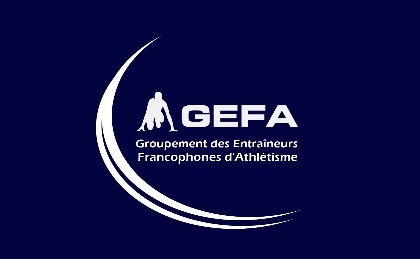 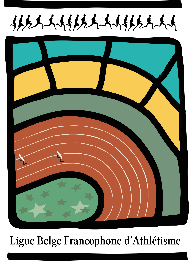 INFORMATIONS  Conditions d'adhésion et Cotisation 2023Pour les ENCADRANTS de marche nordiqueau Groupement des Entraineurs Francophones d’Athlétisme (GEFA)La carte GEFA 2023 est valable uniquement avec une photo d’identité à envoyer à carte.membre@lbfa.beAvis aux encadrants de Marche Nordique (MN), Après consultation des représentants des clubs de MN, le GEFA a décidé de créer une nouvelle catégorie de membres réservée aux encadrants diplômés de MN reconnus par l'ADEPS et affiliés à un club de la LBFA.Les objectifs du GEFA sont :Faire entendre les attentes des encadrants et entraineurs et créer un lien entre eux et la LBFAFavoriser l’amélioration des connaissances par :La mise sur pied de séances d’information, de formations continuéesL’organisation de colloques, de conférences, …Qu’offre le GEFA : L’accès ou une réduction sur les frais de participation aux colloques et séminaires organisés par le GEFA ;L’abonnement gratuit à la revue « ZATOPEK » (4 parutions/an) ; pour toute cotisation GEFA-MN 2023 de 35€, payée avant le 15 janvier 2023.Paiement : La cotisation GEFA-MN pour l’année 2023 s’élève à 35€ à verser sur le compte IBAN : BE38 0682 3874 0972 avec la mention : Cotisation MN GEFA 2023 + Nom et Prénom.Ensemble, garantissons la qualité de l’encadrement.	Le Comité GEFA / LBFAINFORMATIONS  Conditions d'adhésion et Cotisation 2023Pour les ENCADRANTS de marche nordiqueau Groupement des Entraineurs Francophones d’Athlétisme (GEFA)Bulletin à renvoyer à la LBFAAvenue de Marathon, 119D à 1020 Bruxelles | E-mail : frederique.deroubaix@lbfa.bePour les nouveaux membres, envoyer par e-mail une photo d’identité en pdfNOM : ………………………………………….. NOUVEAU MEMBRE :   OUI    -    NONPRENOM : …………………..………………… DATE DE NAISSANCE : ………………ADRESSE : ………….………………………………………………………………………..…………………………………………………………………………………………………..E-MAIL : ……………………………………………………………………………………….TEL/GSM : ……………………………………………………………………………………CLUB D’AFFILIATION : ……..…….   	DIPLÔME(S) : Merci de joindre une copie du/des diplôme(s) pour les nouveaux adhérentsLBFA-ADEPS : 			OUI - NON		NIVEAU :  ……………….N° BREVET : ANIm MN :….........INIt MN : …..........
Je m’inscris au GEFA-MN pour l’année 2023 et je verse la somme de 35€ sur le compte IBAN : 
BE38 0682 3874 0972, avec la mention : MN Cotisation GEFA 2023 + Nom et Prénom